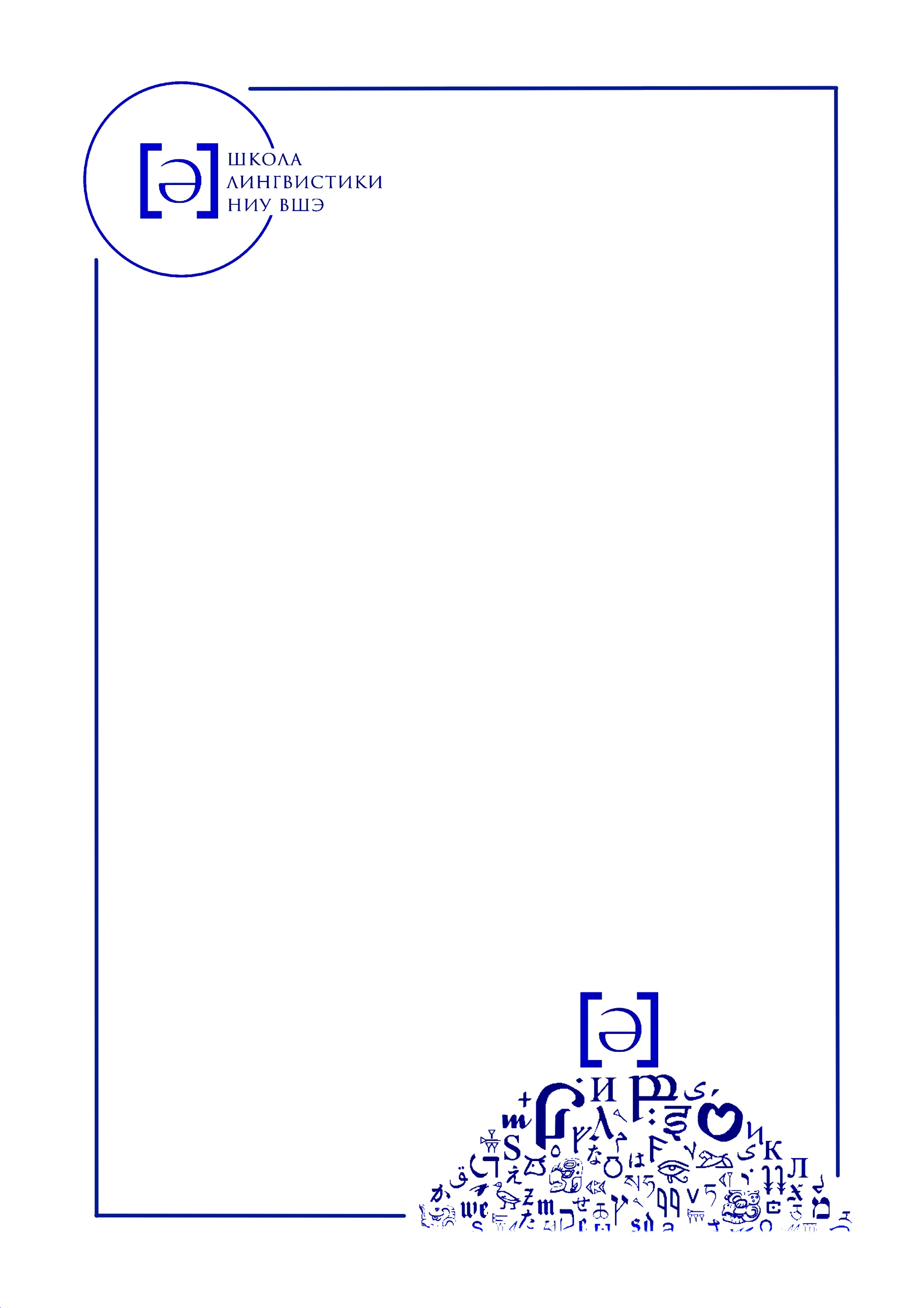 Научный семинарШколы лингвистики НИУ ВШЭс участием лингвистической лаборатории по корпуснымтехнологиям и лаборатории языков КавказаАлександр Васильевич Суворовнаучный руководитель ВШВЧ, профессор, доктор психологических наукЧто такое дактилология? ТифлоСурдоПрактикум Высшей Школы Взаимной Человечности (ВШВЧ)Лекция и практикум по изучению дактильного алфавита и общению со слепоглухими людьми. 